Formular zur Angabe der Anfechtungsgründe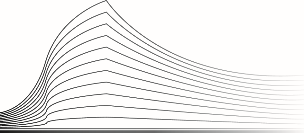 Artikel 204 Absatz 3 StrafprozessgesetzbuchObligatorische, verbindliche und genaue Angabe der gegen das erste Urteil geltend gemachten AnfechtungsgründeKreuzen Sie die angefochtenen Teile der Entscheidung des Urteils, gegen das Berufung eingelegt wurde, an und geben Sie kurz die Gründe an, warum die erstinstanzliche Entscheidung geändert werden sollte.Die Anfechtungsgründe sind zur Vermeidung des Verfalls der Berufung genau anzugeben.Dieses Formular muss ausgefüllt bei der Kanzlei hinterlegt werden.Genaue Angabe der gegen das Urteil geltend gemachten Anfechtungsgründe:Für Sie vorzusehende Plädoyerdauer (fakultativ und informationshalber): …………………………………………………………………………………………………………………………………………………………………………………Name: ………………………………………………………………………………………………………………………………………………………………………Vorname: …………………………………………………………………………………………………………………………………………………………………Datum: …………………………………………….				Unterschrift:Name(n) der Partei(en), für die Sie auftreten…………………………………………………………………………………………………..…………………………………………………………………………………………………..…………………………………………………………………………………………………..Berufungskläger Staatsanwaltschaft Zivilpartei(en) Angeklagte(r) zivilrechtlich haftbare Partei(en) beitretende Partei(en) ……………………………………………………………………………………………..Eigenschaft Staatsanwaltschaft persönlich Rechtsanwalt (Rechtsanwaltskammer: …..…………………………..) Sonderbevollmächtigter (In diesem Fall muss dem Formular die Vollmacht beigefügt            werden.)Gericht und Datum des angefochtenen Urteils…………………………………………………………………………………………………..…………………………………………………………………………………………………..Urteilsnummer…………………………………………………………………………………………………..Falls zutreffend ankreuzenTeil der Entscheidung mit kurzer Angabe der GründeVerfahren (Zuständigkeit, Verjährung, Rechte der Verteidigung, usw.)Grund/Gründe: ……………………………………………………………………………………………………………………………………….……………………………………………………………………………………………………………………………………………………………………………………………………………………………………………………………………………………………………………………………………Schuldfrage (obligatorische Angabe des Straftatsvorwurfs/der Straftatsvorwürfe, für den/die die Schuldigerklärung oder der Freispruch angefochten wird)Grund/Gründe: ……………………………………………………………………………………………………………………………………….……………………………………………………………………………………………………………………………………………………………………………………………………………………………………………………………………………………………………………………………………Strafe und/oder Maßnahme (obligatorische Angabe der Strafen und/oder Maßnahmen, die angefochten werden)Grund/Gründe: ……………………………………………………………………………………………………………………………………….………………………………………………………………………………………………………………………………………………………………...…………………………………………………………………………………………………………………………………………………………………Zivilklage (obligatorische Angabe der angefochtenen Entscheidung(en) in Zivilsachen)Grund/Gründe: ………………………………………………………………………………………………………………………………………..……………………………………………………………………………………………………………………………………………………………………………………………………………………………………………………………………………………………………………………………………Andere (Widerrufung der Aussetzung (mit Bewährungsauflagen) oder des Strafaufschubs (mit Bewährungsauflagen), Klage auf Wiedergutmachung und/oder Erstattungsklage, Gerichtskosten, usw.)Nähere Angabe: ……………………………………………………………………………………………………………………………………….Grund/Gründe: ………………………………………………………………………………………………………………………………………..…………………………………………………………………………………………………………………………………………………………………Kanzleistempel HAFTUNGSAUSSCHLUSSDas Gericht bietet über ihre Webseite nur Informationen an. Dieses Formular soll Ihnen im Gerichtsverfahren weiterhelfen. Wer es ausfüllt und benutzt, macht das aber auf eigene Verantwortung. Der Richter und die Kanzlei dürfen keine juristische Beratung leisten. Wir raten Ihnen, im geringsten Zweifel, eine fachkundige Person, wie zum Beispiel einen Anwalt, zu Rate zu ziehen. Für kostenlose juristische Beratung erster Linie können Sie sich an eine Kommission für juristischen Beistand (KjB) wenden.